МатематикаТема урока « Сложение чисел от 1 до 9 с переходом через десяток. Повторение» 1. Запиши числа 4, 8, 2, 1, 12, 18, 14, 20, 3, 10 в порядке убывания: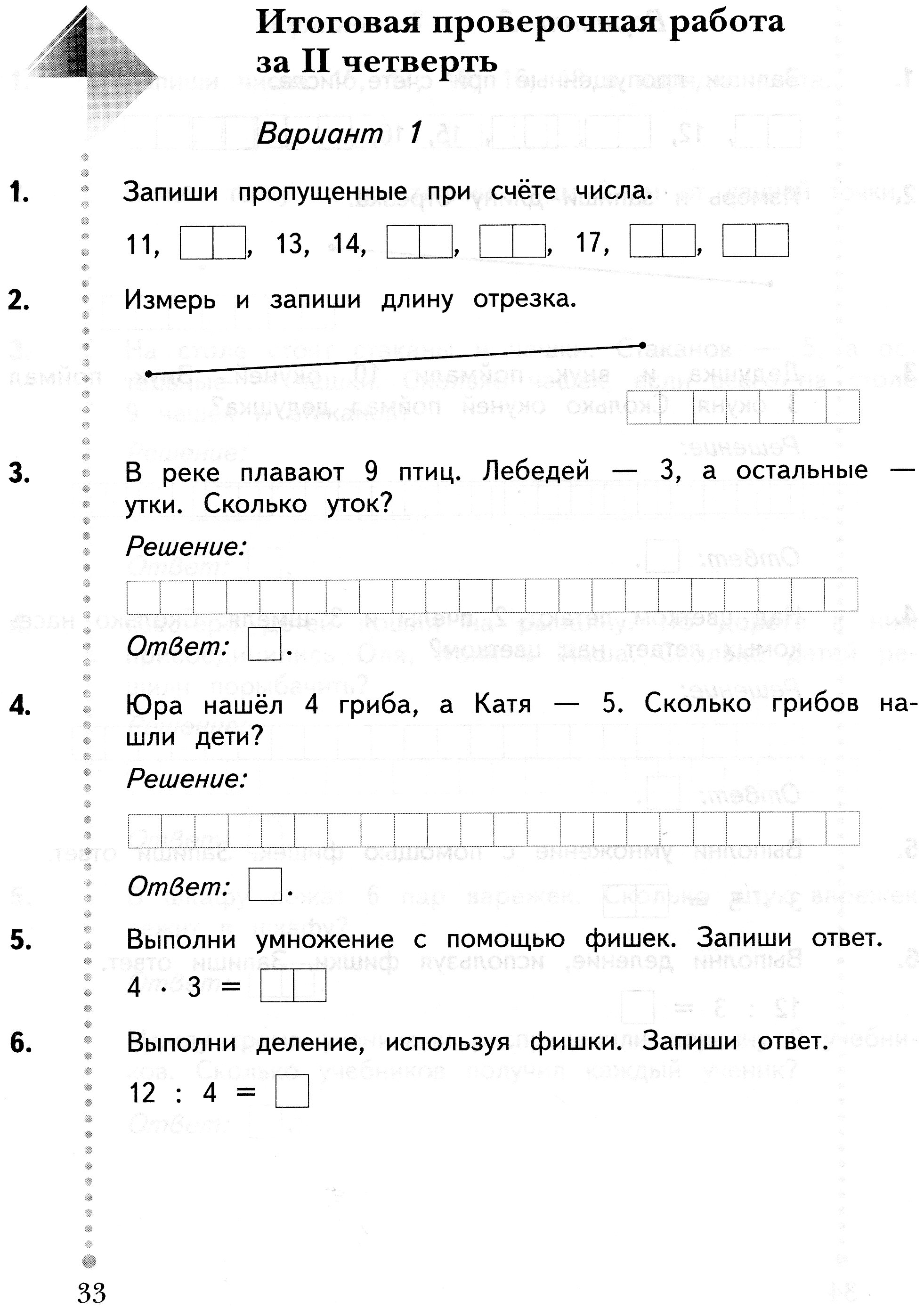 2. Запиши цифрами числа:Тринадцать _____;                   1дес. 7 ед. ____; восемнадцать _____;               1дес. 1 ед.  ____ 3. Выполни вычисления:6 + 5 =                    9 – 5 =                      6  + 4 – 2 =                 16 -6 =                   7 + 3=                     11 – 3 =                    14 + 1 – 0 =                4 – 0 + 10 =      4. Реши задачу:                                                                  В автобусе ехало 7 человек. На остановке вышло 2 человека. Сколько человек осталось в автобусе?5. Реши задачу:На грядке выросло 9 морковок, а свёклы на 4 меньше. Сколько всего выросло овощей на грядке?6.Поставь знаки (< ,  > или = )1дм 2см          14с м            1дм 4 см         1дм 6см              1д           10 смВыполненные задания отправлять на адрес электронной почты oksananowik0626@mail.ru